Examples of Concepts in Module 3: Fifth Grade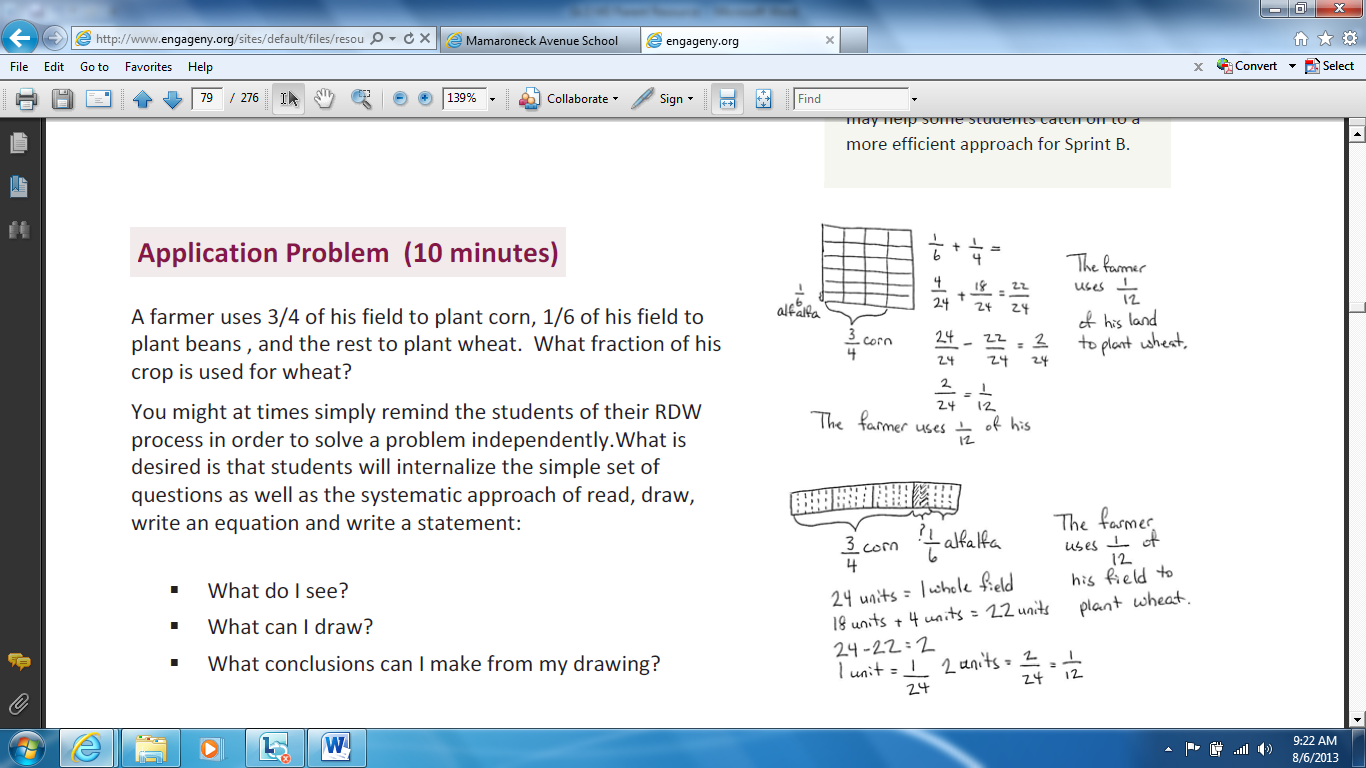 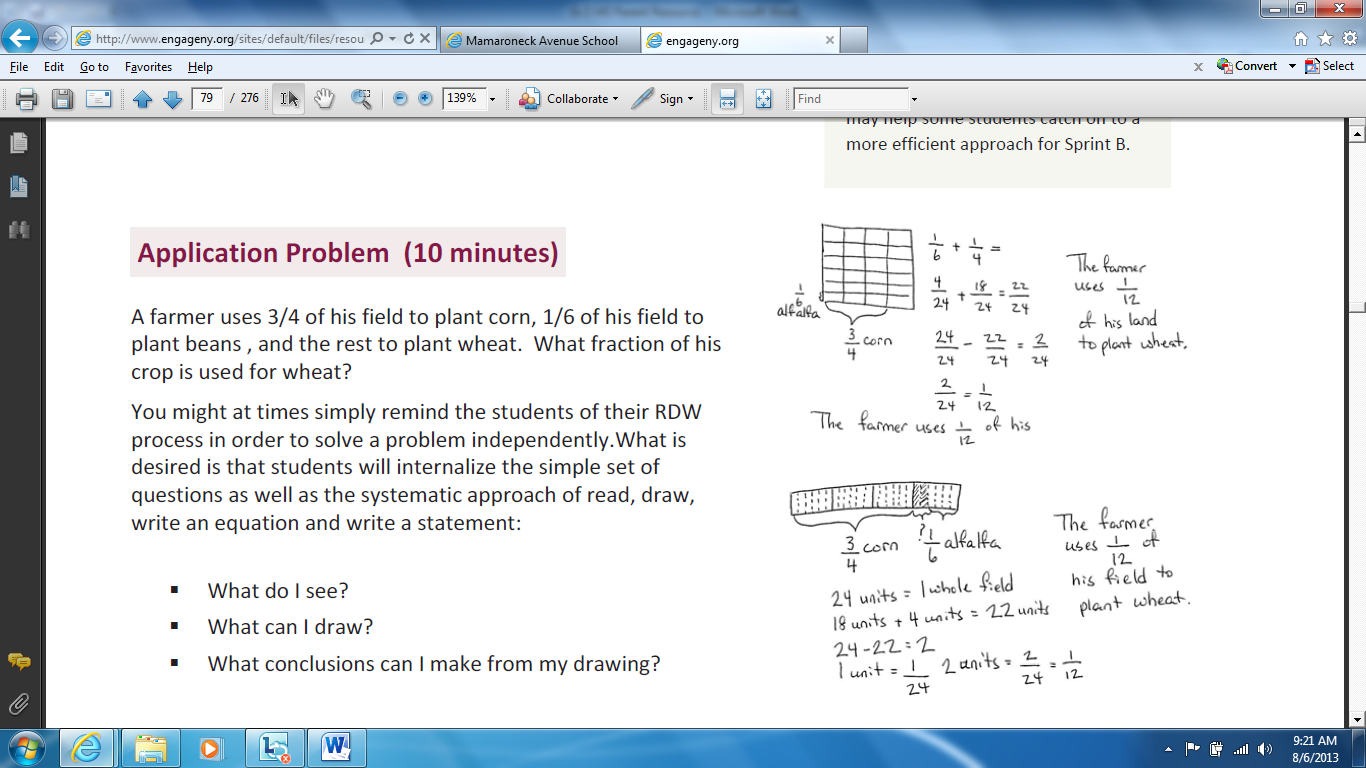 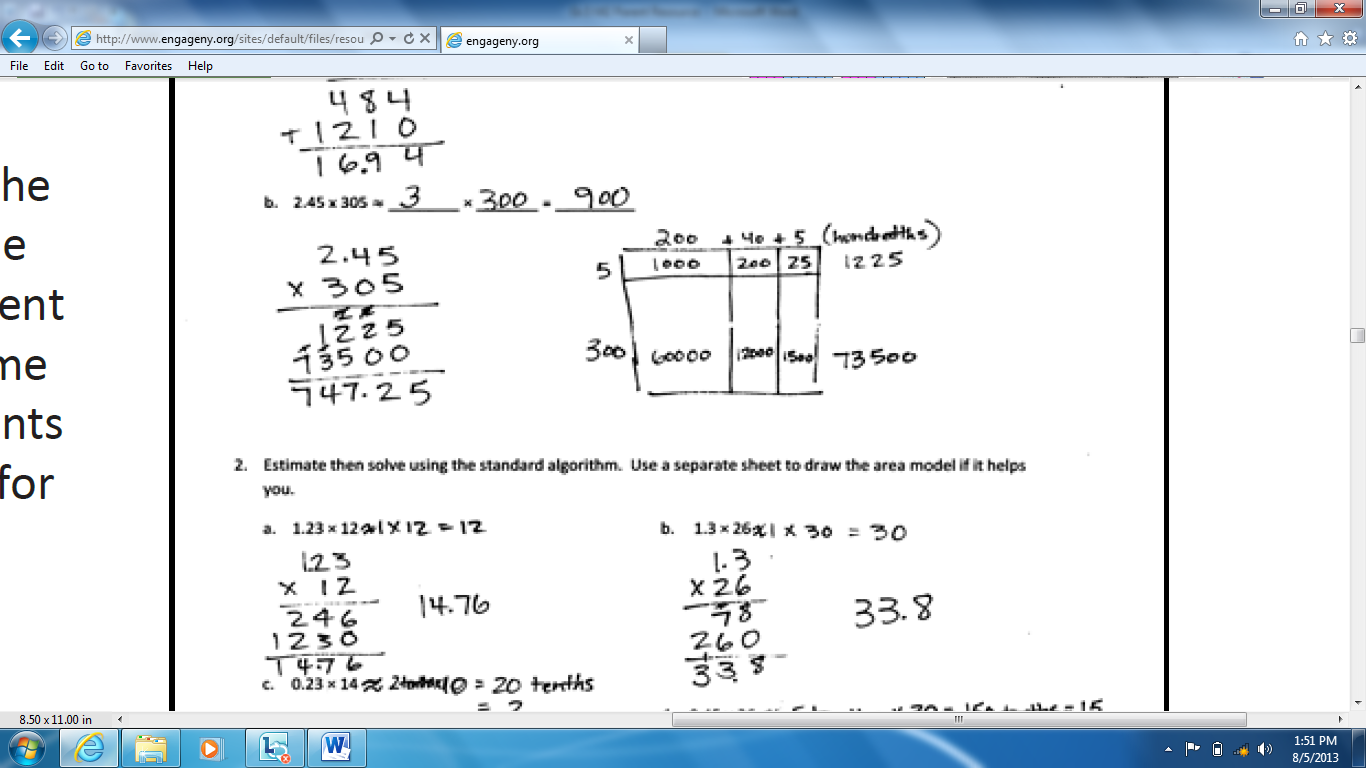 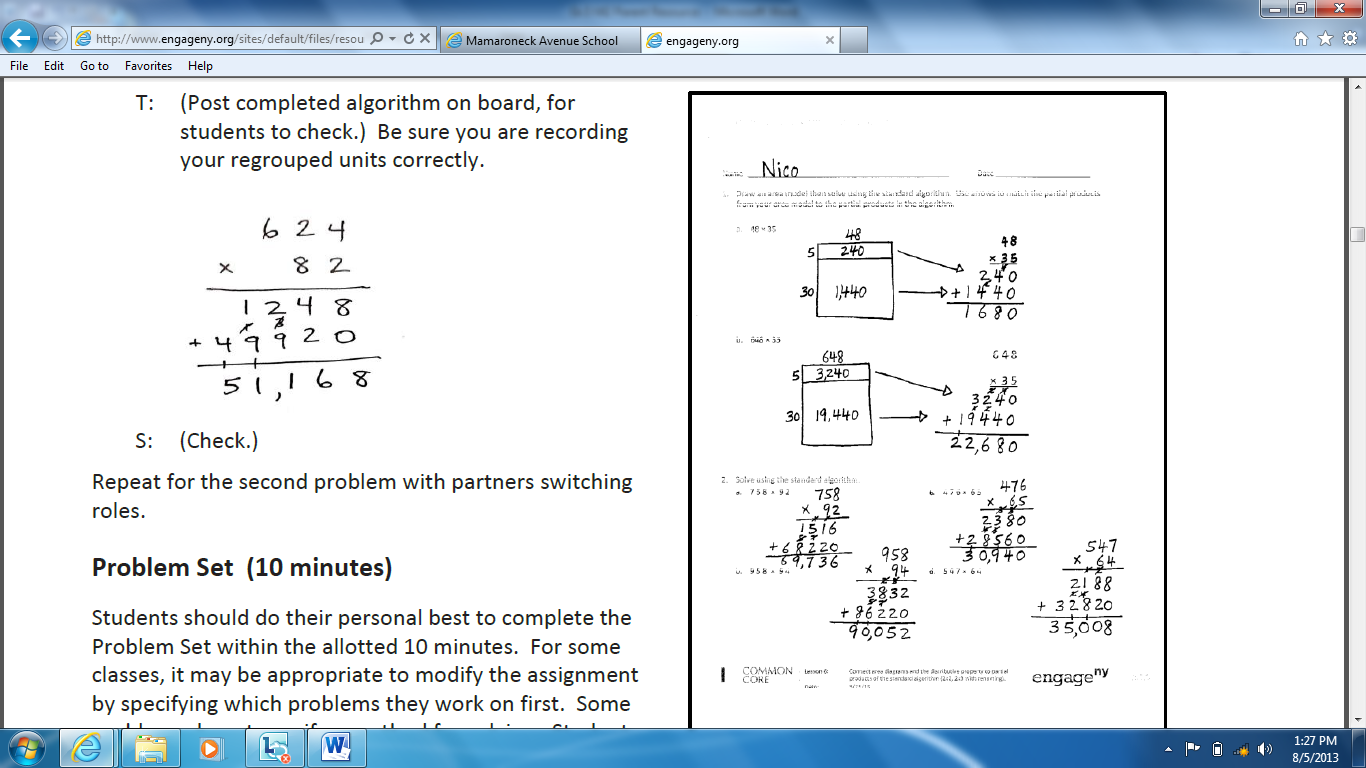 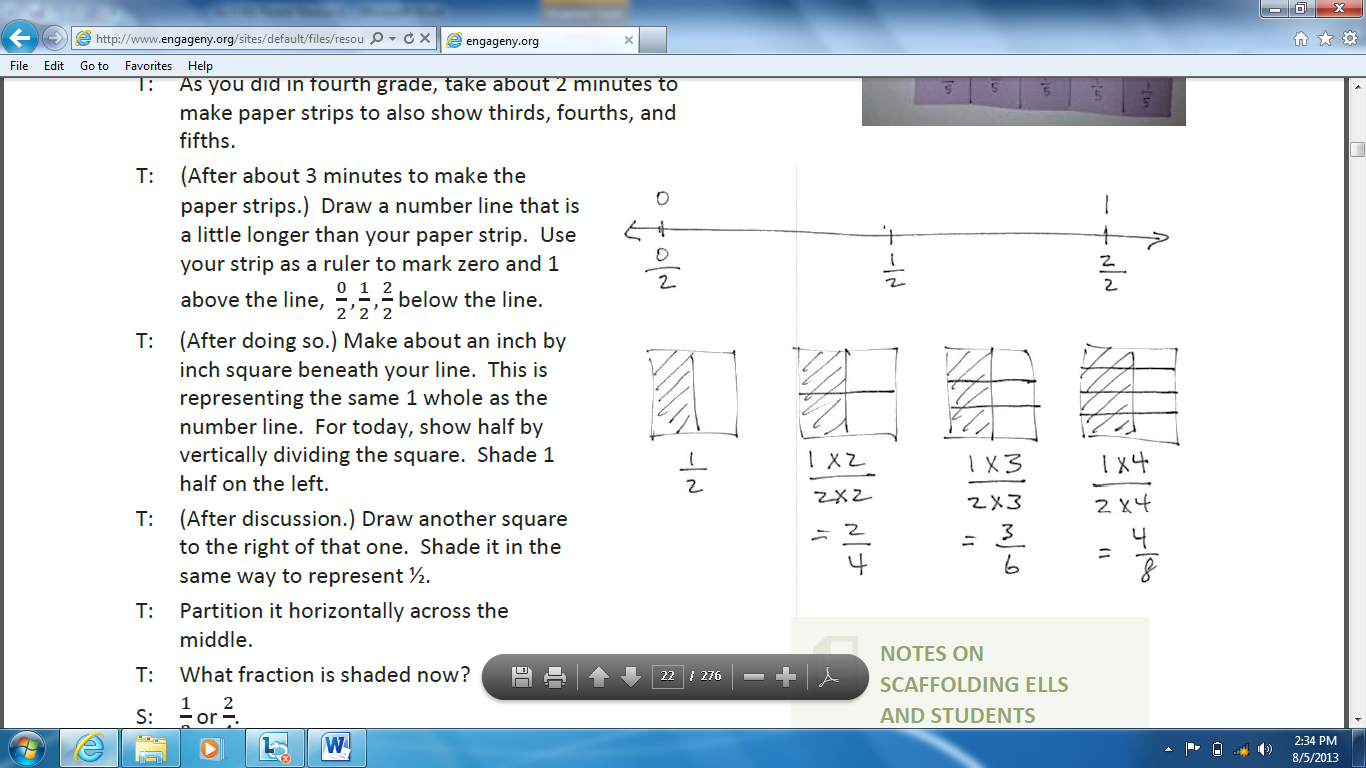 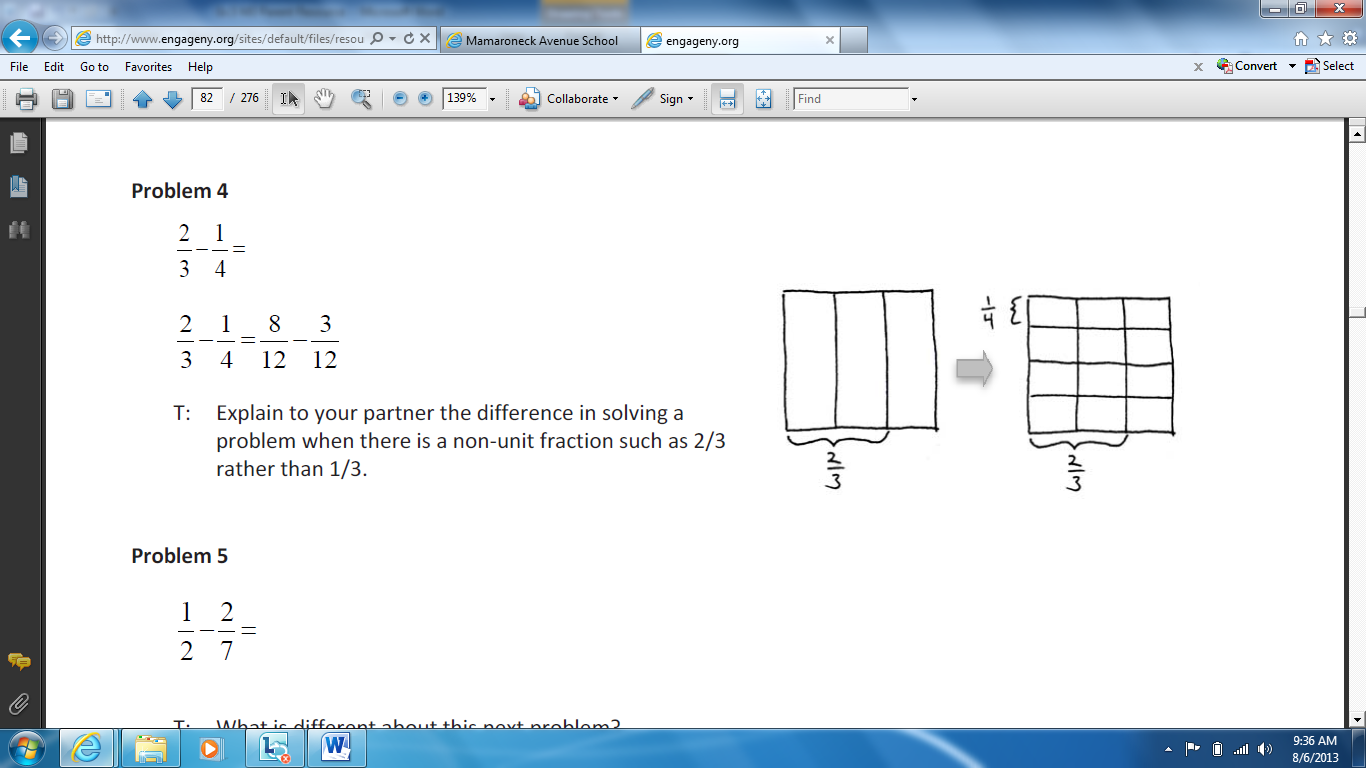 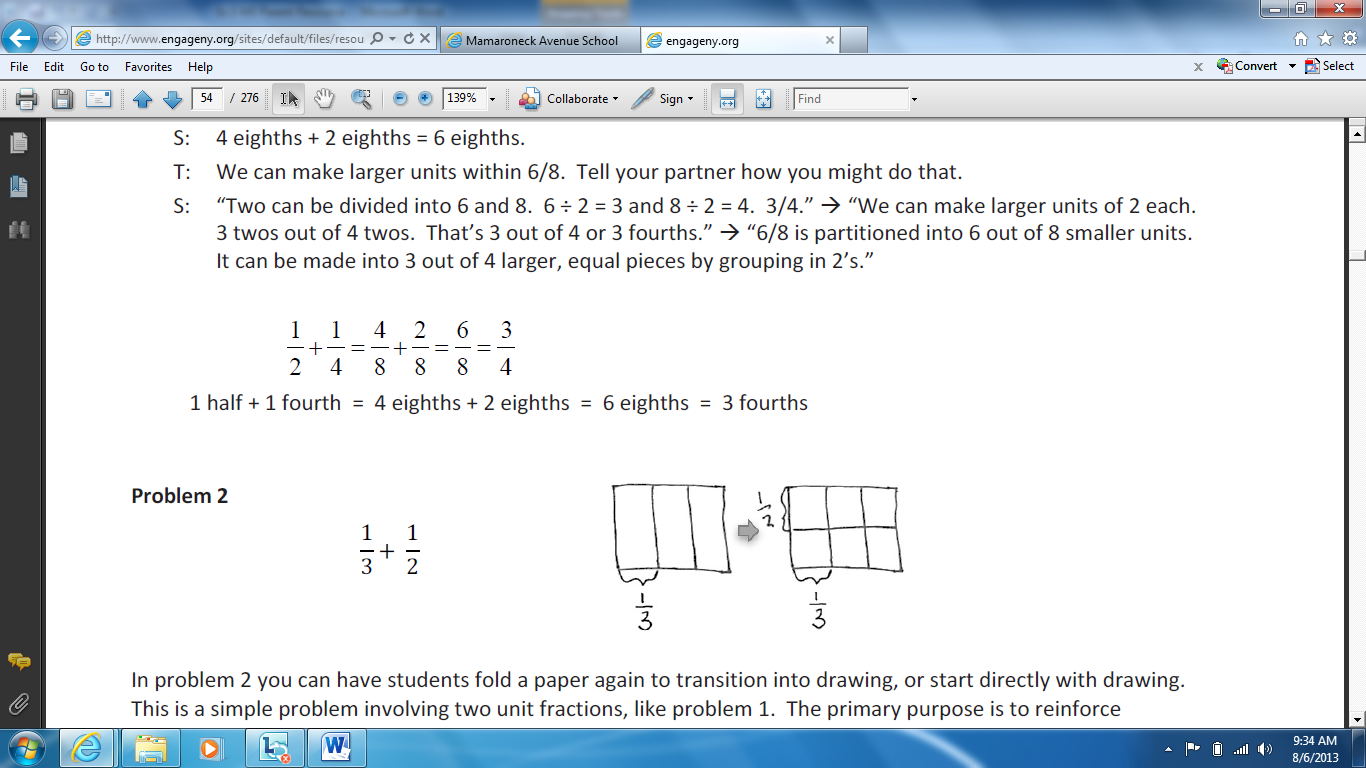 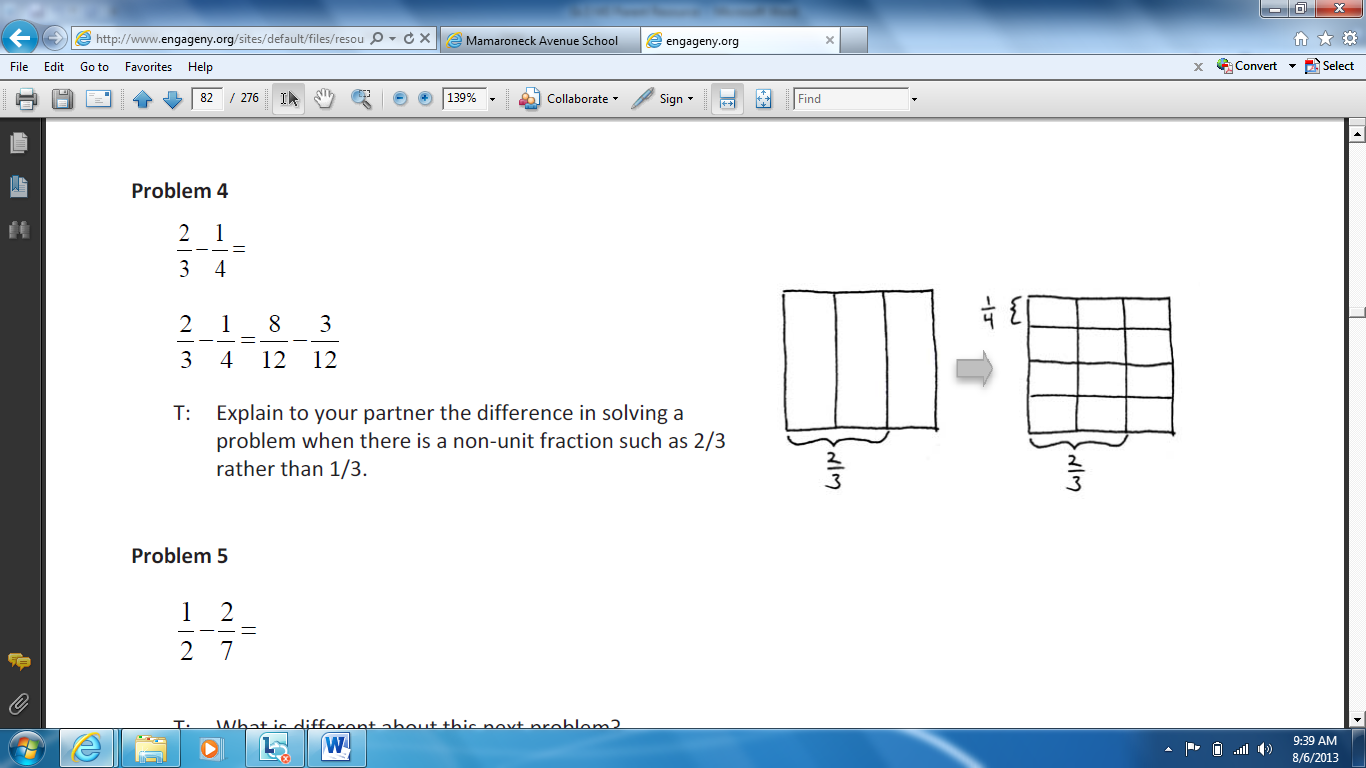 